       Submit the 4 page application by April 2nd, 2019 to:  MWCABC.research@gmail.com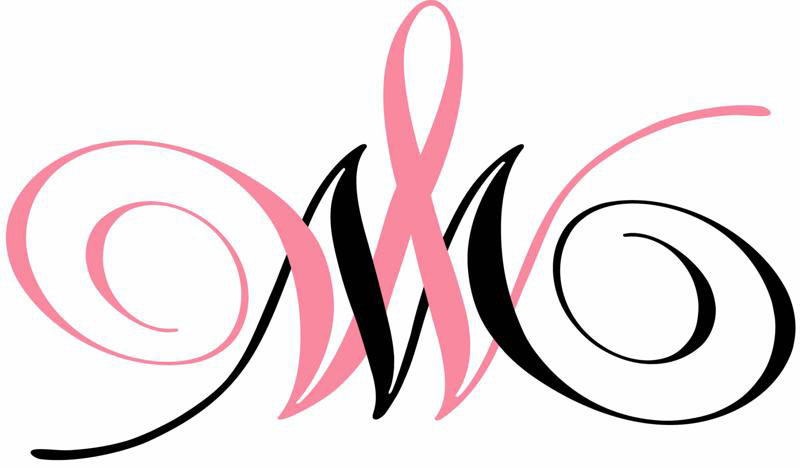 APPLICATION FORM FOR 2019 COLD SPRING HARBOR INTERNSHIPPart 1:  Background InformationName: ______________________________________________________Social Security Number:  _______________Email:  _________________Student’s Home Address:  _____________________________________City:  _____________________ State:  ____________ Zip:  ___________If not a resident of Manhasset, please state your connection to  Manhasset or MWCABC:  ___________________________________________________________________________________________________Home phone:  _______________ Cell Phone:  _____________________Date of birth:  ________________ Gender:  _______________________Marital Status:  _______________  Today’s Date:___________________Part 2:  Current StatusUndergrad College:  __________________________________________Year of Graduation:  ___________ Post grad:  _____________________Employment:  Yes___No___If yes, provide dates, place & locations:_____________________________________________________________Have you ever been convicted of a crime?  Yes________No_________If yes, provide dates, offenses and dispositions:  _______________________________________________________________________________Immunization Requirement:  Date of last tetanus shot:  ________________ *must be within the past three years Part 3:  Lab ExperienceHave you had past volunteer or paid lab experience?  Yes ________   No________If yes, provide dates, locations and brief description:  ________________________________________________________________________________________________________________________________________________________________________Part 4:  Outside InterestsPlease list and briefly describe some of your outside interests:_________________________________________________________________________________________________________________________________________________________________________________________________________________________________________________________________________________________________________________Part 5:  Honors and AwardsPlease list any college honors or awards________________________________________________________________________________________________________________________________________________________________________________________________________________________________________________________________________________________________-2-Part 6:  Future PlansPlease state your future plans at this time and how this internship and experience could help you achieve them:________________________________________________________________________________________________________________________________________________________________________________________________________________________________________________________________________________________________Part 7:  References and ContactsProvide one personal reference (no family members):Name: ______________Relationship: _____________Phone number: ____________Emergency Contact:Name: ______________Relationship: ______________Phone number: ___________It is solely the applicants responsibility to ensure references are submitted on or Before March 19th 2019. Late references will invalidate any application.Part 8:  Student AgreementI hereby certify that all matters contained in this application are true, authorize  their investigation and agree that any misleading or false statements will render this application void and will be sufficient cause for immediate revocation from the MWCABC Internship program.     I hereby authorize MWCABC to contact all of my educational, employment andpersonal references and to inquire about, investigate and obtain copies ofrecords that relate to me from educational institutions I have attended and from my former or current employers.-3-Part 8:  Cont’dIf I am chosen, I agree to: (a) conform to the rules and regulations of Cold SpringHarbor Laboratory, it’s supervisor, Doctors and researchers(b) hold confidential all information from any laboratory experiments/research projects that I may be exposed to, directly or indirectly during the course of the Internship and (c) assign the lab where I am working or it’s designee, any works of authorship, invention or other technology created during the course of my Internship.Applicant Signature:  ____________________________ Date:  __________________Part 9:  Consent and Release of LiabilityI understand that by participating in this internship I may be working with haz-ardous chemicals, lab animals, human blood and biological materials and will be provided training in the safe handling of these items.  I further understand that I may be required to pass an online Biosafety Course before starting work.  I hereby grant my permission to participate in the Internship program ( if you areunder the age of 18, a parent’s signature is required).I hereby release MWCABC from any and all liability whatsoever that may result from any inquiry, investigation, communication or injury relating to this applicat-ion or in connection with my participation in this Internship.  MWCABC shall not be required to expend its own funds or otherwise incur any liability in myperformance in this Internship.Student Signature:  _______________________________  Date:  ________________Parent’s Signature:  _______________________________  Date:  ________________-4-